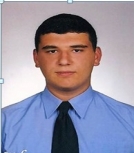 1. PERSONAL KNOWLEDGESName, Surname: Efe KURTDEDEBirth date: 2 May 20 1987,Address and phone number: Ankara University Veterinary Faculty Biochemistry Department, Assistant, 06110/Ankara. Telephone number: 03123170315.2. EDUCATION2.1. Doctorate : Ankara University Graduate School of Health Science, Veterinary Biochemistry, Student Number: 13720204, Begining of graduation of  doctorate: 10 February 2014-02 February 2019.2.2. Bacheleros degree: 	2006-2011, Ankara University Veterinary Faculty . Graduating date: 10.0 6. 2011. Undergraduate point avarage: 3.18 (According to the list of YÖK grade transformation: 80.86).2.3. High School: 2002-2005 Cumhuriyet Anadolu Hihg School, Ankara.2.4. Primary School: 1994-2002 Ankara University Development Foundation , Ankara.3. FOREIGN LANGUAGE3.1. English, 2010 ÜDS Fall Semester, Result Description Date: JAN 7, 2011, Foreign Language Score: 70,00.3.2. a. German, TC MEB Special Etken Foreign Language Courses, Active English, DieDeutche Abteilung Zeugnis  (Language Course Certificate) Completed the Basic Course Part at a good level .     b. Two months German Language Course in Vienna, Participation in German lessons in Vienna Vetreinary University, and passing  exams successfully 4. Academic Lisance Education Examination (ALES) Points2012 ALES Spring Semestr, Result Description Date: 06 Jun 2012, ALES numerical mainly score: 88,596. ALES equally main score: 87,528.5. ABROAD EXPERIANCE5.1. As Erasmus Student:  I received education of 3 Veterinary classroom at the University of Veterinary Medicine Vienna.   October 2008 - August 2009.5.2. Attended a German language course in Vienna for 2 months: August 2008-September 2008.6. FACULTY OF VETERINARY MEDICINE STUDENT INTERNSHIP 6.1. Veterinary University of Vienna, Department of Clinical Immunology,  5 weeks: Jun 2009 – July 2009. 6.2. Veterinary University of Vienna, Department of Obstetrics, 4 weeks: July 2009- August 2009.7. PROJECTS7.1. TUBITAK 2209 College Students Domestic / International Research Projects Support Program: Project Manager: Efe KURTDEDE; Project Consultant: Prof. Dr. Arif KURTDEDE,  The Relationship Between  Age, Nutritional Status, And Oral Health and  Oral Care in Owned Dogs.7.2 TAGEM (General Dırectorate Of Agrıcultural Research And Polıcıes) /16/A06/P03/01 Determination of physiological and behavioral responses of domestic layered hybrids to feathering and social isolation. Support Program:  Poultry Research Instıtute 16000 ₺, 01.01.2015-01.01.2018 Assistant Researcher 7.3 Antitumoral activity of camel milk Whey proteins on rectal adenocarcinoma cell line (Caco-2), casein and bioactive peptides Ankara University coordinator of Scientific Research Projects 53000 ₺, 9.11.2016-9.05.2018 Assistant Researcher 7.4 Effects of Sodium Fluoride on Hepatotoxicity and Oxidative Streptase, Silymarin Blood and Tissue Parameters in Rats Ankara University coordinator of Scientific Research Projects 25000 ₺, 29.03.2017-29.03.2019 Assistant Researcher7.5 Effect of Akkaraman Sheep Experimental Copper Toxication Morphological, Histopathological and Biochemical Parameters. TAGEM (General Dırectorate Of Agrıcultural Research And Polıcıes). 143.0007.6 Protective Effect of Pomegranate Peel Powder Against Fatty Liver Syndrome in Layer Hens. TAGEM (General Dırectorate Of Agrıcultural Research And Polıcıes). 36.0007.7 Effects on Sperm Parameters of Some Factors in Rhode Island Red-1 Roosters. TAGEM (General Dırectorate Of Agrıcultural Research And Polıcıes)...8. CERTIFICATIONS8.1. “Laboratory Animal User Certificate” , 21 Nov- 02 Dec 2011, GATA AR-GE Headquarter, Ankara.8.2. Livka Business Team, Education Certificate, ISO 9001:2008 "Basic Training of Quality Management System, Basic Education Certificate, Certificate Number: QABO313-033, 9-10 March, 2013.8.3. Livka Business Team, Education Certificate, "Basic Training of Food Safety Management System, Basic Education Certificate, Certificate Number: FAIO313-033, ISO 22000:2005, 9-10 March, 2013. 8.4. Livka Business Team, Eğitim Sertifikası, OHSAS 18001 "Basic Training of Occupational Health and Safety" Basic Education Certificate, Certification Number: OABO313-033, 9-10 March, 2013. 8.5. Livka Business Team, Eğitim Sertifikası, ISO 14001:2004 "Çevre Yönetim Sistemi Temel Eğitimi Sertifikası, Sertifika No: EABO313-033, 9-10 Mart 2013.8.6. Livka Business Team, Education Certificate, ISO 14001:2004 "Internal Auditor Training of Environmental Management System, Education Certificate,  Certificate Number: EAIO313-015, 16-17 Mart 2013.8.7.  Livka Business Team, Education Certificate, ISO 9001:2008 "Internal Auditor Training of Quality Management System: Education Certificate,  Certificate Number:QAIO313-015 16-17 Mart 2013.8.8. Livka Business Team, Education Certificate, ISO 22000:2005 "Internal Auditor Training of Food Safety of Management System: Education Certificate,  Certificate Number: FAIO313-015 16-17 Mart 2013.8.9. Livka Business Team, Education Certificate, OHSAS 18001 "Internal Auditor Training of Occupational Health and Safety, Education Certificate,  Certificate Number: FABO313-015, 16-17 March 2013.9. SEMINARS AND MEETINGS ATTENDET9.1.TUBİTAK ‘Avrupa Bilim ve Eğlence Günü’ etkinliklerinde görev ve etkinliklere katılım. Katılım Belgesi.9.2.TC Atatürk Üniversitesi Veteriner Fakültesi Dekanlığı, Animal Welfare Research in an Enlarged Europe /AWARE paneli, Katılım Belgesi.17-19 Ekim 2011, Ankara.9.3.Ankara Üniversitesi Veteriner Fakültesi İç Hastalıkları Anabilim Dalı. I. Veteriner Dermatoloji Seminer ve Kursu, Katılım Sertifikası, 21-22 Ekim 2010, Ankara.9.4.Ankara Üniversitesi Veteriner Fakültesi Bilimsel Araştırma Topluluğu 2010 Yılı Seminer Etkinlikleri; ‘Köpeklerde Jinekolojik, Operatif, Anatomik Yaklaşım Stratejileri’. Katılım Belgesi, AVBAT, 2010, Ankara.9.5.Ankara Üniversitesi Veteriner Fakültesi Bilimsel Araştırma Topluluğu 2010 Yılı Seminer Etkinlikleri; ‘Boğa Seçimi ve İnfertilite’. Katılım Belgesi, AVBAT, 2010, Ankara.9.6.I.Veterinary Science Student Congress (International Participitation), Certificate of Participitation. 14-16 Ekim 2010, TUBİTAK, Ankara Üniversitesi Veteriner Fakültesi, Ankara.9.7.Hill’s II. Eğitim Semineri, ‘Üriner Sistem ve Üriner Sistem Rahatsızlıklarında Besleme’, Katılım Belgesi, 22 Mart 2010, Ankara Üniversitesi, Veteriner Fakültesi, Ankara.9.8.Hill’s IV. Eğitim Semineri, ‘Köpek ve Kedilerde Klinik Beslenme’, Katılım Belgesi, 04 Nisan 2012, Ankara Üniversitesi, Veteriner Fakültesi, Ankara.9.9.Ankara Üniversitesi Veteriner Fakültesi İç Hastalıkları Anabilim Dalı. II. Veteriner Dermatoloji Seminer ve Kursu, Katılım Sertifikası, 18-20 Nisan 2012, Ankara.9.10.Ankara Üniversitesi Veteriner Fakültesi İç Hastalıkları Anabilim Dalı. I. Veteriner Kardiyoloji Seminer ve Kursu, Katılım Sertifikası, 17-18 Mayıs 2012, Ankara.9.11.‘Deri Hastalıkları ve Önemli Enfeksiyöz Hastalıkları’ Veteriner Hömopati Derneği, Katılım Belgesi, 14 Temmuz 2012.9.12. I. Veteriner Kardiyoloji Semineri ve Kursu, Katılım Sertifikası, 17-18 Mayıs 2012, Ankara.9.13. 'Deri Hastalıkları ve Önemli Enfeksiyöz Hastalıklar' Veteriner Homöopati Derneği, Katılım Belgesi, 14 Temmuz 2012.9.14. ‘Veteriner Hekimlikte Temel Endeskopi “Köpek ve Kedilerde Özafagogastroduodenoskopi” Meslek içi Eğitim Semineri, 16 Şubat 2013, Ankara Bölgesi Veteriner Hekimleri Odası, Ankara.9.15. Ankara University faculty of Veterinasry Medicine, The School of Veterinary Medicine in Hannover, Joint Scientific International Cooperation Symposium, 1 October 2013- Ankara, TURKEY.10. PUBLİCATİONS10.1. Efe Kurtdede, İbrahim Aktaş, Klinik Toksikolojide Biyokimyasal Testler (Biochemical Tests in Clinical Toxicology), Türk Veteriner Hekimler Birliği Dergisi, 14, 3-4, 84-96, 2014.10.2. Berrin Salmanoğlu, Gizem Aralan, Efe Kurtdede, İbrahim Çiftçi, Gingivitisli Köpeklerde Bazı Sistemik Yangı Parametrelerinin Değerlendirilmesi (Evaluation of Some Systemic Inflammatory Parameters in Dogs with Gingivitis) , Kafkas Üniv Vet Fak Derg 23 (3): 391-394, 2017.10.3. Efe Kurtdede, Arif Kurtdede, Ufuk Kaya Influence of Diet and Oral Care Applications on Oral Health in Client-Owned Dogs F.Ü.Sağ.Bil.Vet.Derg. 2017; 31 (3): 249 – 254.10.4. Efe Kurtdede, Mert Pekcan, Hilal Karagül Türkiye’de Florozis Sorunu ve Florun Biyokimyasal Etkileşimi (Fluorosis Problem in Turkey and Biochemical Interaction of Fluorine
) , Atatürk Üniversitesi Vet. Bil. Derg.  2017; 12(3): 320-326. 10.5. Efe Kurtdede, Mert Pekcan, Hilal Karagül Free radicals, reactive oxygen species and relationship with oxidative stress. [Florun serbest radikaller, reaktif oksijen türleri ve oksidatif stres ile ilişkileri] Ataturk Universitesi Veteriner Bilimleri Dergisi, 13, 3, 2018, 373-379.10.6 Efe Kurtdede, Gizem Aralan, Remzi Soner Cengiz, Ayten Aşkın Kilinç, Çağlar Coşkun, Berrin Salmanoğlu. Evaluation of systemic inflammation parameters in dogs with periodontitis. Acta Veterinaria-Beograd 2019, 69 (2), 218-228.11. ORAL PRESENTATIONS AND POSTERS11.1. İ. Baştan, Ş. Düzlü, E. Kurtdede, A Dog's Hypophysis Makroadenomu: Cushing's Disease, International 10th National Veterinary Internal Medicine Congress, 27-30 june n 2013, Perissia Hotel, Convention Center, Kapadokya, Poster Presentation, PB-48, Page: 153. 11.2. B. Salmanoğlu, G. Aralan, E. Kurtdede, İ. Çiftçi. Evaluation of some systemic inflammatory parameters in gingivitis dogs. 7th National Veterinary Biochemistry and Clinical Biochemistry Congress, 28-30 May 2015, Samsun/Türkiye. Oral Presentation ISBN: 9786050300727, Sayfa: 53-54. 11.3 An oral presentation was held on October 5th-7th at the International Congress of Chemistry and Materıals Science congress entitled 'Effects Of Slymarin On Blood And Tissue Parameters In Sodium Fluoride-Induced Hepatotoxicity And Oxidation And Stress In Rats'.11.4 take place from 10 to 12 October 2017 when the First International Congress of Veterinary Internal Diseases in Turkey "in Ankara Region of periodontitis in dogs and Proprietary Oral Health Index 'essay was presented orally.11.5 The article entitled "The effects of silymarin on the cell viability in F-98 cell culture" was presented orally in the 2nd International Congress on Advances in Bioscience and Biotechnology conference held between 26-30 October 2017.11.6 The article entitled "Determination of Silymarin molecule activity in colon cancer by AgNOR technique" was presented orally at the 2nd International Conference on Cancer Prevention and Therapy Congress held from 8-11 November 2017.11.7. In the 2nd International Gazi Pharma Symposium congress held between 11-13 October 2017, the article titled "The Antıprofiferatıve and Effect Of Egcg In F98 Cell Culture" was presented as a poster.11.8. In the 2nd International Conference on Natural Products for Cancer Prevention and Therapy, held between 8-11 November 2017, we presented a paper entitled "The Effectiveness of α-Tocopherol in F-98 Cell Culture".11.9 A poster of "The Effect of Tocopherol-α On the Cell Viability in Caco-2 Cell Line" was presented at the 2nd International Conference on Natural Products for Cancer Prevention and Therapy Congress held from 8-11 November 2017.10. OTHER ACTIVITIES10.1. Oral Presentation: Efe KURTDEDE, Cytokines, Interleukine-4 And T Helper 1 / T Helper 2  Cells Balance, Erasmus Student, Faculty of Veterinary, Ankara-Turkey, Oral presentation, WS2008/2009, University of Vienna, Vienna, Austria.10.2. Seminar: Immunologie der Nutztiere (Wilhelm Gerner, Armin Saalmüller), 04.10.2008-02.12.2008, University of Vienna, Vienna, Austria.